BERUFSWAHLABKLÄRUNG(ist durch die Berufsberatung auszufüllen)Kurzbericht Formular kann unter www.die-chance.ch/ Downloads/Formulare online bearbeitet und per Mail direkt zugestellt werden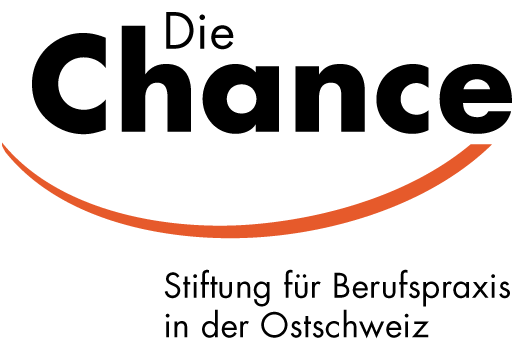 Kandidat/in Vorname/Name:Geb. Dat. Berufsberatung (Ort)Kontaktperson BLBVorname/NameTelefonE-MailBericht erstellt am1. Ausgangslage / Fragestellung2. Bisherige Aktivitäten in der Berufswahlvorbereitung3. Beratungsverlauf / Berufswunsch4. Berufsempfehlung4. Berufsempfehlung4. Berufsempfehlung4. Berufsempfehlung	4.1 Einstufung?	4.1 Einstufung? Vorlehre Grundbildung mit Attest / EBA (2 Jahre)	4.1 Einstufung?	4.1 Einstufung? Praktikum Grundbildung mit EFZ	(3 Jahre / 4 Jahre)	4.2 Berufsrichtung(en)?	4.2 Berufsrichtung(en)?5. Abmachungen5. Abmachungen5. Abmachungen5. Abmachungen Weitere Beratungsgespräche Weitere Beratungsgesprächewann?       andere/welche?        andere/welche?        andere/welche?       